University Course Review CommitteeMinutesMeeting #302November 20, 2019								 Tobin Conference Room3:00 PM							 	 		      Knight Hall Room 238Part I – Consent AgendaCollege of Agriculture and Natural ResourcesFCSC		INTRODUCTION TO FASHION AND DRESS, 3.0 hrs. - Approved1165	Current Course Description: Course explores the system of dress, from body to garment selection, and the influences of psychology, culture and subculture on dress and self-presentation. Topics discussed include body image, society and social control, norms and dress outside the western world. Course will conclude by exploring current designers.Requested Change of Course Number: FCSC 2165Proposed Activity Type: LectureProposed USP: HProposed Term: Fall 2020FCSC		HOUSING, 3.0 hrs.  - Approved2180	Current Course Description: Cross-cultural examination of the evolution of contemporary housing, both as an artifact of material culture, and as the environmental setting which affects human development and interaction. Studies effective planning of residential spaces and neighborhoods, and the housing industry. Prerequisite: WA/COM1.Requested Change of Course Title: HOUSING AND RESIDENTIAL DESIGNRequested Change of Course Description: Cross-cultural examination of the evolution of housing and residential design, both as artifacts of material culture, and as the setting which affects human development and well-being. Explores implications of housing construction on economic, social, and environmental health. Studies effective research and design of residential spaces in response to course concepts. Prerequisite: WA/COM1.Proposed Term: Fall 2020FCSC		INTERIOR DESIGN I, 3.0 hrs. - Approved2188	Current Course Description: Beginning interior design course. Helps students use design principles to solve design problems and create functional, sustainable, and aesthetically pleasing interior spaces. Emphasizes design development through hand drawing and rendering techniques. Prerequisite: FCSC 1180.Requested Change of Course Title: INTERIOR DESIGN STUDIO IRequested Change of Course Description: Beginning interior design course in which students practice design principles and the design process to create functional, sustainable, and aesthetically pleasing residential interior spaces. Explores effective space planning and innovation for small footprint spaces. Emphasizes design development through hand drawing and rendering techniques. Sophomore standing or consent of instructor.Proposed Change of Prerequisite: FCSC 1180 or consent of instructor.Enforce in Banner?: YesProposed Term: Fall 2020FCSC		INTRODUCTORY TEXTILE SCIENCE, 3.0 hrs. - Approved3171	Current Course Description: Understanding of textile fibers, their growth or manufacture, properties and their use and care; the major yarn manufacturing systems (cotton, worsted, woolen and synthetic yarn texturing) and fabric manufacturing systems (weaving, knitting and non-wovens).Introduces the physical/mechanical properties important in fibers, yarns and fabrics. Prerequisite: CHEM 1000.Requested Change of Course Title: INTRODUCTION TO TEXTILE SCIENCERequested Change of Course Description: Textiles are part of your everyday life. This course introduces fiber and polymer manufacturing, fiber properties, yarn properties, yarn manufacturing, fabric properties, fabric manufacturing, and coloration/finishing of textile materials. Understanding of the science behind fabric and clothing care instructions, quality indicators and new developments on the horizon for textiles will be gained.Proposed Change of Prerequisite: Junior standing or consent of instructor. Change pre-req to “Completion of USP 2015 “Q” requirement.Enforce in Banner?: YesProposed USP: PNProposed Term: Fall 2020FCSC		VISUAL MERCHANDISING AND PROMOTION, 3.0 hrs. - Approved3173	Current Course Description: Covers the principles of fashion merchandising, consumer behavior as it relates to promotion activities, and selling techniques including advertising, display, publicity, fashion shows, and special events. Students will be involved in actual hands-on experiences with several techniques. Prerequisite: FCSC 1180. (Offered fall semester odd years) Prerequisite: FCSC 1180.Requested Change of Course Description: Principles of visual merchandising, consumer behavior for effective promotions, and selling techniques are discussed. Topics include brand development, advertising, visual display, publicity, fashion shows, special events, store space planning and layout. Students will have hands-on experience with several techniques. (Offered alternating fall semesters, odd years)Proposed Change of Prerequisite: FCSC 1180 and FCSC 2188.Enforce in Banner?: YesProposed Term: Fall 2020FCSC		ADVANCED TEXTILES, 3.0 hrs. - Approved4171	Current Course Description: Introduces color science as related to human perception and practical problems to the textile industry. Studies different types of dyes available, fibers to which they are applied and properties of dyes. Printing and finishing techniques used for textiles. Prerequisite: FCSC 3171.Requested Change of Course Title: ADVANCED TEXTILES AND PRODUCT EVALUATIONRequested Change of Course Description: Coloration is a key determinant in consumer textile purchases. This course introduces color science, dye properties and application and colorfastness evaluation. Quality control, testing standards, laboratory tests and specifications and how they are used to evaluate textiles products will also be discussed. Dual listed with: FCSC 5171.Requested Dual Listing: FCSC 5171Proposed Change of Prerequisite: FCSC 4171: FCSC 3171 and concurrent enrollment in FCSC 4172. FCSC 5171: graduate standing.Enforce in Banner?: YesProposed Term: Fall 2020FCSC		FIBER ARTS, 3.0 hrs. - Approved4178/5178	Current Course Description: Development and enhancement of technical and creative apparel construction/design skills culminating in the creation of a distinctive piece of wearable art. Prerequisite: FCSC 3174.Requested Change of Course Description: Development and enhancement of technical and creative apparel design skills with a focus on embellishment techniques and creative pattern-making culminating in the creation of a distinctive piece of wearable art.Proposed Change of Prerequisite: FCSC 4178: FCSC 3174 or FCSC 3175. FCSC 5178: graduate standing.Enforce in Banner?: YesProposed Term: Fall 2020FCSC		GLOBAL TEXTILES MARKETPLACE, 3.0 hrs. - Approved4181/5181	Current Course Description: Discusses global textile industry, how the U.S. fits into the global industry, textiles and apparel trade policy, as well as balancing conflicting interests in the world marketplace. Prerequisite: FCSC 4181: FCSC 1165. FCSC 5181: graduate standing.Requested Change of Course Title: GLOBAL TRADE AND SOURCING FOR TEXTILE PRODUCTSRequested Change of Course Description: Discusses global textile industry, how the U.S. fits into the global industry, textiles and apparel trade policy, as well as balancing conflicting interests in the world marketplace.Proposed Change of Prerequisite: FCSC 4181: FCSC 1185. FCSC 5181: graduate standing.Enforce in Banner?: YesProposed Term: Fall 2020FCSC		TEXTILE INDUSTRY AND THE ENVIRONMENT, 3.0 hrs. - Approved4182/5182	Current Course Description: Examines the environment, the impact of the textile industry on the environment, and issues facing the textile industry to provide more environmentally friendly products. Prerequisite: FCSC 4182: completion of USP WB/COM2 requirement. FCSC 5181: graduate standing.Requested Change of Course Title: ENVIRONMENTAL SUSTAINABILITY IN DESIGN, MERCHANDISING AND TEXTILESProposed Term: Fall 2020FCSC		INTERIOR DESIGN II, 3.0 hrs.  - Approved4188/5188	Current Course Description: Advanced study of space planning and interior design as applied to contract design problems. Architectural design and rendering software used to visualize and present interior design solutions. Explores ideas of sustainable, accessible and functional design for the public. Prerequisite: FCSC 4188: FCSC 2188. FCSC 5188: graduate standing.Requested Change of Course Title: CONTRACT DESIGN IIRequested Change of Course Description: Explores space planning and design as applied to contract interiors. Focused on healthcare and corporate design, but may survey other public spaces as appropriate. Advanced design, rendering, and visualization software used to conceptualize and present design solutions. Sustainable, accessible and functional design is highlighted.Requested Change of Prerequisite: FCSC 4188: FCSC 2188 and FCSC 3288 (or concurrent enrollment), or consent of instructor. FCSC 5188: graduate standing.Enforce in Banner?: YesProposed Term: Fall 2020FCSC		DESIGN AND MERCHANDISING INTERNSHIP, 3.0 hrs (Max. 6) - Approved4970	Current Course Description: Provides practical experience in retail, interior design or apparel design settings. Prerequisite: FCSC 3173.Requested Change of Prerequisite: junior standing or consent of instructor.Enforce in Banner?: YesProposed Term: Fall 2020FCSC		ADVANCED TEXTILE CHEMISTRY, 3.0 hrs. - Approved5172	Current Course Description: Introduces color science as related to human perception and practical problems to the textile industry. Studies different types of dyes available, fibers to which they are applied and properties of dyes. Printing and finishing techniques used for textiles.Requested Change of Course Title: ADVANCED TEXTILES AND PRODUCT EVALUATION LABRequested Change of Course Description: Practical application of various textile science and quality assurance tests discussed in FCSC 3171 and FCSC 4171. Basic and advanced levels of testing on products in different stages of manufacture conducted. Students will use select test results to generate product specifications. Dual listed with: FCSC 4172.Requested Change of Credit Hours: 1.0 hr.Requested Dual Listing: FCSC 4172Proposed Change of Prerequisite: FCSC 4172: FCSC 3171 and concurrent enrollment in FCSC 4171. FCSC 5172: graduate standing.Enforce in Banner?: YesRequested Change of Activity Type: LabProposed Term: Fall 2020College of Arts and SciencesAS		SCIENTIFIC COMMUNICATION, 3.0 hrs.  - Approved2100	Current Course Description: The course is primarily designed for undergraduate students in STEM (science, technology, engineering, and math) disciplines who are conducting, or intend to conduct, independent research projects. Sharing research findings with the public is an essential, though often overlooked, part of the job of those in STEM fields. We will hone these techniques through a variety of written assignments, practice talks, group discussions and feedback, visits from guest speakers, and a semester-long research project. Prerequisite: C or better in COM1.Requested Change of Course Subject and Number: LIFE 2300Requested Change of Course Description: The course is primarily designed for undergraduate students in STEM (science, technology, engineering, and math) disciplines who are conducting, or intend to conduct, independent research projects. Sharing research findings with the public is an essential, though often overlooked, part of the job of those in STEM fields. We will hone these techniques through a variety of written assignments, practice talks, group discussions and feedback, visits from guest speakers, and a semester-long research project. The overarching goal is for you to be able to deliver an engaging research talk. Prerequisite: C or better in COM1.Proposed Activity Type: Lecture w/LabProposed USP: COM2Proposed Term: Spring 2020COJO		PERSUASIVE ARGUMENTATION, 3.0 hrs. - Approved2090	Current Course Description: Develops student competencies in persuasive argument in its written, oral, and digital dimensions. Students participate in a series of debate exercises that draw upon digital research, written speech and message composition, and extemporaneous oral speaking. The ethics of persuasion and critical research literacy in a digital environment are also featured. Prerequisite: COM1.Requested Change of Course Number: COJO 2095Requested USP: COM2Proposed Term: Spring 2020COJO		INTRODUCTION TO PHOTOGRAPHY, 3.0 hrs. - Approved2400	Current Course Description: Basic course in still photography. Includes laboratory practice in techniques of camera use, composition, processing and use of photographs.Requested Change of Course Description: Basic course in still photography. Includes classroom demonstrations in techniques of camera use, composition, computer software, and use of photographs, especially for communication and journalism applications.Requested Change of Activity Type: LectureProposed Term: Fall 2020GEOL		REGIONAL TECTONICS, 4.0 hrs. Change to 2.0 hrs - Approved5160	Current Course Description: The study of orogenic belts worldwide including both external and internal zones. Cross-section preparation is emphasized as well as geometric analysis. Includes lectures, readings, and a cross-section project. Prerequisite: GEOL 4610.Requested Change of Course Description: A field-based introduction to the Mesozoic to early Cenozoic tectonic evolution of the U.S. Cordillera.Requested Dual Listing: GEOL 4160Requested Change of Prerequisite: GEOL 4160: GEOL majors and junior or senior level standing. GEOL 5160: graduate standing.Credit Change of Credit Hours: 2 hours – CLARIFY as catalog lists original credit hours as 4.0Proposed Term: J-term Spring 2020GEOL	GEOCHEMICAL ANALYTICAL METHODS, 4.0 hrs. - Approved5410	Current Course Description: Lectures and laboratories in analytical methods used in geochemical studies. Particular emphasis given to sampling and sample preparation, inductively coupled argon plasma emission, atomic absorption analysis. Other analytical methods are also treated. Prerequisite: GEOL 4490.Requested Change of Course Title: APPLIED GEOCHEMICAL ANALYSISRequested Change of Course Description: Applied course in common geochemical analytical methods. Consists of lectures and laboratories with individual hands-on training. Includes sample handling, method development, and data interpretation for several analytical instruments including but not limited to inductively coupled argon plasma emission and ion chromatography. Other analytical methods are also treated.Requested Change of Credit Hours:  Reduce from 4.0 to 3.0 hrsProposed Term: Spring 2020INST		INTRODUCTION TO EUROPEAN STUDIES, 3.0 hrs. - Approved2280	Current Course Description: This class explores how notions of community and difference, territories and borders, security and identity, and institutions are expressed in contemporary Europe, by drawing upon history, politics, geography, sociology, cultural studies, and anthropology.Requested Change of Course Description: This class explores the historical development of notions of community and difference, territories and borders, race and identity, and nationalism and post-national integration in Europe between 1789 and the present. It draws upon history, politics, geography, cultural studies, and anthropology.Requested Cross Listing: HIST 2280Proposed Term: Spring 2020MUSC		VOCAL PEDAGOGY, 1.0 hr (Max. 2) - Approved4610	Current Course Description: This specialized course addresses anatomy and physiology of the vocal instrument and the scientific principles surrounding it, studio teaching techniques, student learning styles, repertoire assignment, and all aspects of establishing a private voice studio. The last quarter of the class includes an in-class, supervised teaching unit. Prerequisite: 8 credits of voice or permission of instructor. (Offered alternate spring semesters)Requested Change of Course Number: MUSC 4635Requested Change of Course Description: This specialized course addresses anatomy and physiology of the vocal instrument and the scientific principles surrounding it, studio teaching techniques, student learning styles, repertoire assignment, and all aspects of establishing a private voice studio. The last quarter of the class includes an in-class, supervised teaching unit. Students enrolled in the graduate level (5635) will undertake an extensive research paper/project and additional teaching. Prerequisite: 8 credits of voice or permission of instructor. (Offered alternate spring semesters)Requested Change of Credit Hours: 2.0 hrs.Requested Dual Listing: MUSC 5635Proposed Term: Spring 2020POLS		EUROPEAN UNION, 3.0 hrs. - Approved4215/5215	Current Course Description: Examines the European Union’s history, institutional structures, and policy areas and explores the positive and negative effects of European integration. Dual listed with POLS 5220. Prerequisites: POLS 1200 or POLS 1250 or POLS 2310 or permission of instructor.Requested Cross Listing: INST 4215/5215 – INST 5220 already in use; per Stephanie Anderson, POLS/INST 4215/5215 ok to use.Proposed Term: Spring 2020SOC		PRINCIPLES OF POPULATION, 3.0 hrs. - Approved4805/5805	Current Course Description: Considers population structure and demographic transition, with applications to topics such as global population growth, population aging, health, family, migration, urbanization, environment. Prerequisites: SOC 1000 or equivalent and OSC 2070 or STAT 2070 or equivalent.Requested Change of Course Title: GLOBAL POPULATION ISSUESRequested Change of Prerequisites: SOC 1000 and SOC 2070 or STAT 2070 or equivalent.Enforce in Banner?: YesProposed Attribute: ASGProposed Term: Spring 2020College of EducationCNSL		GROUP EXPERIENCE, 1.0 hr. - Approved5210	Current Course Description: Designed to provide a structured growth group experience through both in-class experience and reading. It is designed for students involved in human relationship fields. In-class groups are led by advanced group counseling students under the supervision of the faculty instructor. Prerequisites: graduate standing and consent of instructor.Requested Change of Grading System: From S/U to Letter Grade.Proposed Term: Fall 2020CNSL		ADVANCED ISSUES IN COUNSELOR PREPARATION, 3.0 hrs. - Approved5630	Current Course Description: This course will serve as a capstone for all master’s level counselor education students. Previous learning will be reviewed and synthesized with knowledge related to advanced professional issues and major trends in the field. Research-based best practices, counselor wellness, and an integrated counselor professional identity will be the focus. Prerequisite: graduate standing.Requested Change of Course Title: TRAUMA-INFORMED COUNSELINGRequested Change of Course Description: This capstone course helps prepare students to understand and work with clients around trauma issues in mental health and school settings.  Previous learning will be reviewed and synthesized with knowledge about trauma-informed care across the lifespan, including psychological first aid.  Research-based best practices, counselor wellness, and effective service delivery are emphasized.Proposed Term: Fall 2020College of Health SciencesHLSC		CURRENT TOPICS IN THE HEALTH SCIENCES, 1.0-6.0 hrs (Max. 12). - Approved4990	Current Course Description: Provides upper division/graduate students with the opportunity for critical analysis and in-depth examination of various current topics in health science fields. Dual listed with HLSC 5990. Prerequisite: 12 hours in College of Health Sciences coursework, or in field related to the topic, or admission to a professional program within the College of Health Sciences. Individual topics courses may require specific course(s) as prerequisite. Contact the instructor for specific information. Requested Change of Prerequisite: Upper-division undergraduate status, or permission from instructor.Proposed Term: Spring 2020PHCY		STATISTICS FOR HEALTH SERVICES, 3.0 hrs - Approved5042	Current Course Description: This course will introduce students to correlation analysis, regression, analysis of variance and selected non-parametric tests, focusing on appropriate use of each and how to interpret the output of a statistical test to answer a research question.Requested Change of Credit Hours: Change from 2.0 to 3.0 credit hoursProposed Term: Spring 2020PHCY		HEALTH SERVICES ADMINISTRATION SEMINAR, 1.0 hr (Max. 1). - Approved5046	Current Course Description: An in-depth investigation of a timely issue in health services, including the regulatory, economic, patient-safety, marketing, leadership, and ethical aspects of that issue. Students will participate in separate group analysis of a presented problem, and in their presentations of their group’s assessment of the problem. Prerequisite: Completion or concurrent enrollment in PHCY 5040.Requested Change of Maximum Hours: (Max. 2)Proposed Term: Spring 2020SPPA		UNDERGRADUATE TEACHING ASSISTANT, 1.0 hr (Max. 1).  - Approved4140	Current Course Description: Students assist instructor in major courses that they have successfully completed, including assisting with lab or practice sessions, providing individual student assistance, and participating in other student outreach activities on behalf of the Division. One semester credit hour requires 4 hours of work per week. Satisfactory/Unsatisfactory only.Requested Change of Maximum Hours: (Max. 2)Proposed Term: Summer 2020Part II – Regular AgendaCourses to DiscontinueCollege of Agriculture and Natural ResourcesFCSC		CLOTHING IN MODERN SOCIETY, 3.0 hrs. - Approved2170	Course Description: Aesthetic, physical economics and socio-psychological elements of clothing selection.Proposed Term: Fall 2020Rationale: FCSC 2165 Introduction to Fashion and Dress is taking the place of FCSC 2170 Clothing in Modern Society. FCSC		TEXTILE SCIENCE LABORATORY, 1.0 hr. - Approved3172	Course Description: Introduces techniques in fiber, yarn and fabric identification. Examination of physical properties of textile materials. Prerequisite: Concurrent enrollment in FCSC 3171.Proposed Term: Fall 2020Rationale: As part of the Design Merchandising and Textiles program restructuring, 3 textile science classes with 2 labs will become 2 classes with 1 lab. This reflects the expected amount of Textile Science knowledge for a college graduate of a generalized design, merchandising and textiles major. This class is being absorbed in the new 4172 Textiles Science and Evaluation lab. Students on the previous program of study will have alternatives presented to fill this class requirement. Subsequently, this course no longer needs to be offered. FCSC		TEXTILE TESTING AND PRODUCT ANALYSIS, 3.0 hrs. - Approved4175/5175	Course Description: Explains meaning of quality control and why it is important. Discusses variety of laboratory tests and standards available to assess the various aspects of textile/apparel quality. Examines performance specifications of textile materials to determine if they are suitable for desired end uses. Dual listed with FCSC 5175. Prerequisites: FCSC 2270 and FCSC 4171.Proposed Term: Fall 2020Rationale: As part of the Design Merchandising and Textiles program restructuring, 3 textile science classes with 2 labs will become 2 classes with 1 lab. This reflects the expected amount of Textile Science knowledge for a college graduate of a generalized design, merchandising and textiles major. This class is being combined with 4171 Advanced Textiles to become 4171 Advanced Textiles and Product Evaluation. Students on the previous program of study will have alternatives presented to fill this class requirement. Graduate students can take the revised 4171/4172 at the 5000 level for their requirements. Subsequently, this course no longer needs to be offered. College of Health SciencesHLSC		SPARX: ADVANCED TOPICS IN INTERDISCIPLINARY HEALTH CARE, 1.0 hr 4020		(Max. 3).  - ApprovedCourse Description: Interdisciplinary collaboration for improved health outcomes is the focus of this class.  Students develop a deeper understanding of the benefits and difficulties that exist for interdisciplinary teams. Prerequisites: At least two upper-division courses in CHS, may be taken concurrently.Proposed Term: Fall 2020Rationale: This course is not a prerequisite for any other course. The SPARX program, for which this course was taught, no longer exists, and it is not the College's intention to revive the SPARX program. Faculty and Division Heads from the College of Health Sciences have been consulted and agree that they no longer intend to teach this course. HLSC		INTERDISCIPLINARY SEMINAR IN HEALTH SCIENCES, 3.0 hrs. 4970		(Max. 3).  - ApprovedCourse Description: An interdisciplinary seminar designed to explore research, skills, roles and preparation of all health care professionals to gain a better understanding of the unique contribution each makes to interdisciplinary practice. Prerequisites: completion of 24 hours in College of Health Sciences; senior standing. (Normally offered fall semester).Proposed Term: Fall 2020Rationale: This course is not a prerequisite for any other course. The Division Heads in the College of Health Sciences have collectively determined that HLSC 4970 is now redundant with HLSC 4990, so we should remove HLSC 4970 and retain HLSC 4990. The latter course allows for more flexibility for students and instructors. Part III – Regular AgendaCourses for AdditionCollege of Agriculture and Natural ResourcesFCSC		INTRODUCTION TO DESIGN, MERCHANDISING AND TEXTILES INDUSTRY, 1185		3.0 hrs.  - Approved	Proposed Course Description: Introduction to the functions of the design, merchandising and textiles industry. This course will give a base of knowledge of the industry including textile and garment production and manufacturing, design processes for apparel and interiors, and retailing. Students will also be introduced to potential career paths within the industry.Proposed Activity Type: LectureProposed Term: Fall 2020Rationale: To create a freshman-level course that introduces students to the functions of the design, merchandising and textiles industry. This course will give a base of knowledge of the industry and prepare them for their chosen track (Apparel Design and Product Development, Interior Design, or Merchandising), as well as potential career paths.FCSC		TREND FORECASTING AND ANALYSIS, 3.0 hrs.  - Approved2185	Proposed Course Description: This course introduces concepts and techniques for color, textile, interior and fashion trend forecasting. Students will learn how to recognize current trends in lifestyle and ready-to- wear as well as signals for predicting forthcoming trends which impact retail merchandising and marketing decisions.Proposed Prerequisite: None.Proposed Activity Type: LectureProposed Term: Fall 2020Rationale: As part of the Design Merchandising and Textiles program restructuring, trend forecasting was identified as a gap in the program knowledge. This topic is lightly touched on in other courses but the current set up does not provide the in depth coverage necessary for this topic. Trend forecasting is essential for professionals in design, merchandising and textiles in order to predict consumer needs and identify products that will fill these needs.FCSC		FASHION SHOW EVENT PLANNING, 2.0 hrs.  - Approved2210	Proposed Course Description: Provides students with a real-world, integrative experience with planning a large-scale special event, specifically, a fashion show. Opportunities include garment and model acquisition and organization, production (music planning, scheduling judges, MCs and guest speakers), promotion, budgeting and stage/runway design. Students experience the entire process of planning, setup and execution.Proposed Term: Fall 2020Rationale: To give students real-world, hands-on experience planning a large-scale special event, specifically, a fashion show. Students will be involved in every aspect of the planning including budgeting, garment and model organization, promotion and production. This course has been piloted three times as a special problems course. FCSC		MERCHANDISE RETAILING AND BUYING, 3.0 hrs. - Approved3160	Proposed Course Description: Provides students with the knowledge involved in the buying function of the merchandising and retailing process, including merchandise planning and retail math. Gives students the necessary skills to pursue a career in retail buying.Proposed Prerequisite: FCSC 2185 AND  (MATH 1000 or 1400).Enforce in Banner?: YesProposed Activity Type: LectureProposed Term: Fall 2020Rationale: To create a course to provide students with the knowledge involved in the buying function of the merchandising and retailing process. Gives students the necessary skills to pursue a career in retail buying. FCSC		CONTRACT DESIGN I, 3.0 hrs.  - Approved3180	Proposed Course Description: Interior design course focused on designing sustainable contract spaces primarily for the hospitality industry. As needed, other public space design may be explored. Design development and communication through advanced design and rendering software will be utilized. Students will learn to write specifications and practice design development through evidence based design.Proposed Prerequisite: FCSC 2188 and FCSC 3288 or concurrent enrollment, or consent of instructor.Enforce in Banner?: YesProposed Activity Type: Lecture w/LabProposed Term: Fall 2020Rationale: This is a new contract design course meant to provide more commercial design experience with the hospitality industry. As we shift our Interior Design minor to a 4 year track within the Design, Merchandising, and Textiles option of FCSC, it was necessary to add more depth to our contract design offerings, with an eye on becoming an accredited program down the road. This course will be required of majors, and may be taken as one of the contract options (other is FCSC 4188) for ID minors. The course will alternate with FCSC 4188, so it will be taught every even fall.FCSC		PRODUCT DEVELOPMENT THROUGH DESIGN THINKING, 3.0 hrs.  - Approved3185	Proposed Course Description: Students will expand their understanding of design and the strategies utilized to bring desirable and human-centered products to market. Techniques and skills for developing textile, interior and apparel products will be discussed. Students will gain understanding and recognition of the elements of design through product analysis.Proposed Prerequisite: FCSC 1180.Enforce in Banner?: YesProposed Activity Type: LectureProposed Term: Fall 2020Rationale: As part of the Design Merchandising and Textiles program restructuring, courses specific to product development will be added to the curriculum. The first of these two new courses will introduce techniques and skills utilized in the development textile, interior and apparel products. Students will gain understanding and recognition of elements of design through product analysis.FCSC		INTERIOR DESIGN STUDIO II, 3.0 hrs.  - Approved3188	Proposed Course Description: Building upon skills developed in ID Studio 1, students will gain advanced knowledge of lighting, building codes and systems, specifications, materials, and space planning through more complex residential design problems. Design thinking and human centered design are emphasized. Explores design development and communication through CAD based and hand rendering techniques.Proposed Prerequisite: FCSC 2188.Enforce in Banner?: YesProposed Activity Type: Lecture w/LabProposed Term: Fall 2020Rationale: For interior design program accreditation, it's clear that we need a more robust residential design series that focuses on communicating with the trades, understanding building systems, and introduces design thinking. This course does that and more, ticking off a number of boxes for accreditation standards and learning objectives. This represents the second course in the series.FCSC		ENVIRONMENTAL PSYCHOLOGY AND INCLUSIVE DESIGN, 1.0 hr. - Approved3288	Proposed Course Description: Online design primer focused on preparing students for the contract interior design series. Explores how humans interact with, experience, and behave in public spaces. Advances understanding of design inclusivity by interpreting and applying ADA regulations, along with considerations for diverse ages, circumstances, and abilities.Proposed Prerequisite: FCSC 2188 or FCSC 2180.Enforce in Banner?: YesProposed Activity Type: LectureProposed Term: Fall 2020Rationale: This short online course will be a primer to get students ready for the contract design series. Since contract design courses (FCSC 3180 and 4188) can be taken in either the junior or senior year, we needed a short class that they could take either concurrently or before either one of those classes. The course teaches environmental psychology (i.e. how people interact in spaces) and inclusive and/or barrier free design.FCSC		MERCHANDISING STRATEGIES AND TECHNOLOGY, 3.0 hrs. - Approved4160	Proposed Course Description: Students will be exposed to advanced merchandising strategies for retail buying and planning. Technologies used for gathering pertinent retail data, such as foot traffic and inventory management software, will be introduced. Course will expand on concepts introduced in prerequisite coursework.Proposed Prerequisite: FCSC 3160.Enforce in Banner?: YesProposed Activity Type: LectureProposed Term: Fall 2020Rationale: To give the students experience and a knowledge base with advanced merchandising strategies and pertinent merchandising technologies. Intended to build on prerequisite coursework.FCSC		PRODUCT DEVELOPMENT AND TECHNOLOGY, 3.0 hrs. - Approved4185	Proposed Course Description: This course introduces students to various technologies used to bring products to market. 3-D body scanning, computer apparel pattern digitizing, grading, marker making and repeats for digitally-printed, knit and woven fabrics will be discussed. Students will complete product technical packages based on product specifications.Proposed Prerequisite: FCSC 3185, FCSC 4171, and FCSC 4172.Enforce in Banner?: YesProposed Activity Type: LectureProposed Term: Fall 2020Rationale: As part of the Design Merchandising and Textiles program restructuring, courses specific to product development will be added to the curriculum. The second of these two courses will teach students about several technologies used to create products.FCSC		APPAREL COLLECTION DEVELOPMENT, 3.0 hrs.  - Approved4190	Proposed Course Description: Students will utilize their pattern-making and apparel construction skills and continue to expand their knowledge of fit on live models through creation of their own apparel collection. They will be responsible for the creation of the collection from inspiration to final product. Collections will be showcased through a real-world fashion show.Proposed Prerequisite: FCSC 3174 or FCSC 3175.Enforce in Banner?: YesProposed Activity Type: StudioProposed Term: Fall 2020Rationale: To provide students a real-world experience using their pattern-making and apparel construction skills learned from previous courses. The course will culminate in the students creating a full apparel collection and showcasing their collection in an actual fashion show. This course has been piloted twice as a special problems course, but needs to be added to the permanent curriculum.FCSC	PROFESSIONAL PRACTICE AND ADVANCED INTERIORS STUDIO, 4.0 hrs.4288	- Approved	Proposed Course Description: Explores standards of practice, project management, contract documents, portfolio development, and professional ethics and conduct in interior design. Studio based projects are focused on creating residential or contract designs through collaboration and integrated practice with interdisciplinary teams, and/or designs created for clients through service based learning. Dual listed with FCSC 5288.Proposed Prerequisite: FCSC 4288: FCSC 3180 or FCSC 4188. FCSC 5288: graduate standing.Enforce in Banner?: YesProposed Dual Listing: FCSC 5288Proposed Activity Type: Lecture w/LabProposed Term: Fall 2020Rationale: This course is taken in either the junior or senior year, and covers professional practice in interior design and allows students to engage in integrated practice with students in other courses, and/or service learning projects. It will be taught in even spring semesters. The course fulfills a number accreditation standards for our new 4 yr interior design track program.College of Arts & SciencesGEOL		TOPICS IN ECONOMIC GEOLOGY, 1.0-2.0 hrs (Max. 2)  - Approved4214/5214	Proposed Course Description: Seminar in economic geology: topics will be influenced by the interest of students who register. For undergraduates looking to enroll in GEOL 4214, it is highly suggested that you have taken GEOL 4270 Ore Deposits before taking this class.Proposed Prerequisite: GEOL 4214: C or better in GEOL 2020.Proposed Activity Type: LectureProposed Term: Spring 2020Rationale: This is a 1 to 2 credit graduate-level (but open to interested, upper-level undergraduates) topical seminar focused on topics within economic geology. I have taught a version of this course in Spring 2019 and will be offering a version of this course in Spring 2020 under GEOL 4200/5200, which is a generic upper-level number for cross-listed courses within the Geology and Geography Dept. Given that I plan to continue to offer this course on a yearly basis, I am submitting this CARF to establish the Economic Geology seminar as a consistently offered upper-division course for our undergraduates and graduate students. Similar courses are offered within the department already (GEOL 5211: Seminar in Structural Geology, GEOL 5212: Seminar in Sedimentology) and my colleague, Dr. Jay Chapman, another new hire to the department, is taking a similar approach of establishing the a tectonics seminar in this manner. The specific topic of the economic geology seminar will be heavily influenced by the interest of those graduate and undergraduate students who register for the class. This class will help to establish economic geology as a strength of the Geology and Geophysics Department. It will, further, aid students in their class registration as they will not be searching for this class in a sea of variously named GEOL 4200/5200 courses.GEOL		SEMINAR IN TECTONICS, 2.0 hrs.  - Approved5213	Proposed Course Description: Graduate topical seminar focused on tectonic. The class is a mixture of lectures, readings, and original research involving the compilation/generation, analysis, and interpretation of data to understand geodynamic processes and events.Proposed Prerequisite: graduate standing.Proposed Activity Type: SeminarProposed Grading System: Letter GradeProposed Term: Spring 2020Rationale: This is a 2 credit graduate-level topical seminar focused on tectonics. I will be co-teaching (along with Dr. Simone Runyon) this course the Fall 2019 semester under GEOL: 4200/5200, which is our Department's generic upper-level course number. I plan on teaching the course again in the Spring 2020 semester and will continue to teach the course at least 1 semester/year if not more often. I was recently hired (August 2018) and this CARF is one of several I am submitting as my teaching load/schedule becomes more organized. The Geology and Geophysics Dept. currently has similar courses (GEOL 5211: Seminar in Structural Geology, GEOL 5212: Seminar in Sedimentology). Topical seminars, like the proposed course, reflect the intellectual interests of groups of graduate students and changes depending on the make-up of the graduate student population. **Clarification for CARF Committee: The specific topic covered in this course will change each time it is taught. As a result, students will be able to take this course more than once. This arrangement is similar to the existing seminar-style courses in the Department. I changed the CARF to clarify that the course is 2 credits.POLS		ENVIRONMENT AND RESOURCE CONFLICT, 3.0 hrs.  - Approved4385/5385	Proposed Course Description: Drawing on key theory and contemporary real-world case studies this course explores how environmental change and the competition for scarce resources (such as food, water, oil, gems, and timber) have increasingly been linked to violent interstate and intrastate conflict and how such conflicts might be addressed, managed, or resolved through international and national action.Proposed Prerequisite: 9 hours of POLS or INST, including POLS/INST 2310.Proposed Cross Listing: INST 4385/5385Proposed Activity Type: LectureProposed Term: Spring 2020Rationale: This course was previously taught in Spring 2017 and will be taught again in Spring 2019 under the POLS 4710/5710 ‘Topics’ designation. However, since this is going to be an ongoing class being offered regularly in future semesters we are looking to make this a permanent course offering in both the POLS and INST catalogues. THEA		INTRODUCTION TO PERFORMANCE STUDIES, 3.0 hrs.  - Approved2060	Proposed Course Description: Introduces students to the theories and practices of Performance Studies as an interdisciplinary field. Students will apply these concepts as a way of exploring issues of culture and identity, particularly in an international context.Proposed Prerequisite: n/aProposed USP: COM2Proposed Activity Type: Lecture w/DiscussionProposed Term: Spring 2020Rationale: This proposal is designed to further diversity Theatre and Dance offerings for majors and the larger university population alike. While we are well founded in traditional methods of understanding and creating performance, Performance Studies continues to grow and gain relevance as a field. This course will introduce students to this vital field while also offering a more interdisciplinary and global/current events based focus.As outlined in the attached syllabus, the structure of this course is designed to scaffold from basic Performance Studies concepts to their application to individual, local, and national performances of various sorts, before spending the bulk of the semester using this new familiarity to research and understand performance traditions (including social and ritual performances) from across the world.The tools provided in this class are applicable not just to more abstract or aesthetic based understandings of performance, but also to decoding and understanding a range of significant performances in our immediate contexts, media, religion/ritual, political system, etc. College of BusinessFIN	ESTATE PLANNING, 3.0 hrs.  - Approved5780	Proposed Course Description: This course will cover general reliability modeling and evaluation; probability and stochastic processes; system modeling; methods of reliability assessment (state space, frequency balancing, cut-set and tie-set analysis, decomposition, Monte Carlo simulation); and reliability modeling and analysis of electric power systems: bulk power systems, distribution systems, and industrial systems.Proposed Prerequisites: Graduate standing.Enforce in Banner?: UnclearProposed Restrictions: Graduate students only.Activity Type: LectureProposed Term: Summer 2020Rationale: This course will serve as a part of the Certified Financial Planner (CFP) program and MS finance degree. The existing CFP curriculum lacks the course that focuses in estate planning, one of the most critical areas of financial planning. Students will develop an understanding of the role estate planning plays within the context of comprehensive financial planning.College of EducationEDAG		COMMUNITY PROG IN AG ED, 3.0 hrs - Approved3150	Course Description:  This course is designed to determine the resources and trends of local communities with respect to agricultural production and agribusiness.  Emphasis will be placed on agricultural education program policies, FFA chapter advisement, planning and managing the instructional program, and the identification and completion of records and reports required of a teacher of agricultural education in Wyoming.Proposed Prerequisite: Ag Ed MajorEnforce in Banner?: NoActivity Type: LectureProposed Term: Spring 2020EDEX	COLLABORATION AND PROFESSIONAL RELATIONSHIPS, 3.0 hrs - Approved2000	Course Description: This course is designed to help students explore a range of collaboration and consultation strategies in the field of Special Education to enable them to successfully collaborate with a range of professionals, students, and families in a school setting.  Course content will prepare prospective special education teachers with conflict resolution skills, the ability to effectively facilitate meetings, and increase their inter and intra-personal skills.  Proposed Prerequisite: 2.750 UW GPA minimumEnforce in Banner?: NoProposed Activity Type: LectureProposed Term:  Spring 2020EDEX		LAW & STUDENTS W/DISABILITIES, 3.0 hrs - Approved4720	Course Description:  Provides prospective special education teachers with an overview of important case and statutory law in special education.  Supports prospective special education teachers in analyzing disability laws and the ways in which these impact practice.Proposed Prerequisite: 2.750 UW GPA and successful completion of EDEX 2484.  Student must have earned a C or higher in this course.Enforce in Banner?: NoActivity Type: LectureProposed Term: Spring 2020College of Engineering and Applied ScienceEE	RELIABILITY OF ENGINEERING SYSTEMS, 3.0 hrs. - Approved5890	Proposed Course Description: This course will cover general reliability modeling and evaluation; probability and stochastic processes; system modeling; methods of reliability assessment (state space, frequency balancing, cut-set and tie-set analysis, decomposition, Monte Carlo simulation); and reliability modeling and analysis of electric power systems: bulk power systems, distribution systems, and industrial systems.Proposed Prerequisites: Math 2310 (C or above)Enforce in Banner?: NoActivity Type: LectureProposed Term: Fall 2020Rationale: Engineering systems are extremely complex combinations of different components. The behavior of each component is stochastic in nature. Therefore, it is important to evaluate the ability of a system or a component to function under stated conditions for a specific period of time. This evaluation is called the reliability assessment of engineering systems. Among the courses offered by the Department of Electrical and Computer Engineering, the techniques to determine the reliability of engineering systems were not provided. Hence, I would like to propose a new course "Reliability of Engineering Systems". This course will provide students the background and the techniques involved in evaluating the reliability of the industrial and commercial engineering systems based on deterministic and probabilistic approaches.  The content of the course will also include the analysis of risk in engineering systems, analysis of causes and remedial measures.ES		COMPARISON OF ENTREPRENEURIAL ECOSYSTEMS, 3.0 hrs.  - Approved3020	Proposed Course Description: The goal of this course is to expose students to different entrepreneurial ecosystems and let them think about how the environment, legal, technical, cultural, and economic, could impact their entrepreneurial endeavors. The class will accomplish this by visiting a developed country (e.g. Spain) and a developing country (e.g. Morocco) to learn about the ecosystems and talk with entrepreneurs to see how the forces impacted their startups.Proposed Prerequisites: None.Enforce in Banner?: NoProposed dual listing: ENTR 3020Activity Type: ResearchProposed Term: Summer 2020Rationale: Entrepreneurs often start companies with a myopic view of the world. They often have blinder on to the outside forces that can affect how they start a company and consequently do not see the forces that can impact the success or failure of their company. These forces can be legal and regulatory, cultural, economic and technological. The goal of this class is to expose students to different environments so they consider the better picture as they launch their entrepreneurial endeavors.PETE		ENERGY ENVIRONMENT AND MATERIALS, 3.0 hrs. - Approved5860	Course Description: Understanding the connection between materials, energy and environment, including the history of climate and different types of energy in use for a greener planet.  Provide broad knowledge in the areas of energy, material science, chemical, petroleum and environmental engineering.Dual listed with PETE 4860Proposed Prerequisite: graduate standingEnforce in Banner?: YesActivity Type: LectureProposed Term: Fall 2020College of Health SciencesPHCY		INTRODUCTION TO HEALTHCARE QUALITY, 3.0 hrs (Max. 3). - Approved5341	Proposed Course Description: This course will provide an overview of healthcare quality and performance measurement. It will also provide a review of quality improvement strategies used in various healthcare settings.Proposed Prerequisites: Must be enrolled in the HSA program, or by permission.Enforce in Banner?: YesActivity Type: LectureProposed Term: Fall 2020Rationale: This is a new course for the online Master of Science in Health Services Administration -Healthcare Quality Track. The course had previously been taught as a graduate special topics/problems (PHCY 5260). Due to student growth, we would like to convert it to a required course within the Healthcare Quality Track. PHCY	ADVANCED TOPICS IN HEALTHCARE QUALITY, 4.0 hrs (Max. 4). - Approved5343	Proposed Course Description: This is an advanced-level course on patient safety and quality improvement strategies in healthcare. The course will utilize many learning resources of the Institute for Healthcare Improvement (IHI) Open School so that students may earn an IHI Certificate.Proposed Prerequisites: PHCY 5341.Enforce in Banner?: YesActivity Type: LectureProposed Term: Fall 2020Rationale: This is a new course for the online Master of Science in Health Services Administration -Healthcare Quality Track. The course had previously been taught as a graduate special topics/problems (PHCY 5260). Due to student growth, we would like to convert it to a required course within the Healthcare Quality Track. OtherARMY	BASIC MILITARY CONDITIONING LEVEL I, 0.5 hrs.  - Approved1011	Proposed Course Description: This class will instruct and evaluate students in military conditioning. Physical fitness and leadership expectations in the physical conditioning class increase each semester and build toward peak physical performance prior to commissioning as an Army officer upon graduation. Military leaders have always recognized that the effectiveness of Soldiers depends largely on their physical condition. Full spectrum operations place a premium on the Soldier's strength, stamina, agility, resiliency, and coordination. Proposed Activity Type: StudioProposed Grading System: S/UProposed Term: Fall 2020Rationale: Army ROTC students are required to attend Physical Training 3 days a week the entire time they are in Army ROTC. Depending on the year in school and level in the ROTC Program, however, the standards that they must meet in fitness change each semester. In addition, their level of understanding of the fitness regimen is expected to increase as well. The creation of a different course for each level of student will allow them to not only receive credit for this required course time, but will allow for the expectations to be different in their syllabus.ARMY	ADVANCED MILITARY CONDITIONING LEVEL I, 0.5 hrs.  - Approved1021	Proposed Course Description: This class will instruct and evaluate students in military conditioning. Physical fitness and leadership expectations in the physical conditioning class increase each semester and build toward peak physical performance prior to commissioning as an Army officer upon graduation. Military leaders have always recognized that the effectiveness of Soldiers depends largely on their physical condition. Full spectrum operations place a premium on the Soldier's strength, stamina, agility, resiliency, and coordination. Proposed Activity Type: PracticumProposed Grading System: S/UProposed Term: Spring 2021Rationale: This class will instruct and evaluate students in military conditioning.  Military leaders have always recognized that the effectiveness of Soldiers depends largely on their physical condition. Full spectrum operations place a premium on the Soldier's strength, stamina, agility, resiliency, and coordination. ARMY	BASIC MILITARY CONDITIONING LEVEL II, 0.5 hrs. - Approved2011	Proposed Course Description: This class will instruct and evaluate students in military conditioning. Physical fitness and leadership expectations in the physical conditioning class increase each semester and build toward peak physical performance prior to commissioning as an Army officer upon graduation. Military leaders have always recognized that the effectiveness of Soldiers depends largely on their physical condition. Full spectrum operations place a premium on the Soldier's strength, stamina, agility, resiliency, and coordination. Proposed Activity Type: PracticumProposed Grading System: S/UProposed Term: Fall 2020Rationale: Army ROTC students are required to attend Physical Training 3 days a week the entire time they are in Army ROTC.  Depending on the year in school and level in the ROTC Program, however, the standards that they must meet in fitness change each semester.  In addition, their level of understanding of the fitness regimen is expected to increase as well. The creation of a different course for each level of student will allow them to not only receive credit for this required course time, but will allow for the expectations to be different in their syllabus.ARMY	ADVANCED MILITARY CONDITIONING LEVEL II, 0.5 hrs. - Approved2021	Proposed Course Description: This class will instruct and evaluate students in military conditioning. Physical fitness and leadership expectations in the physical conditioning class increase each semester and build toward peak physical performance prior to commissioning as an Army officer upon graduation. Military leaders have always recognized that the effectiveness of Soldiers depends largely on their physical condition. Full spectrum operations place a premium on the Soldier's strength, stamina, agility, resiliency, and coordination. Proposed Activity Type: PracticumProposed Grading System: S/UProposed Term: Spring 2021Rationale: Army ROTC students are required to attend Physical Training 3 days a week the entire time they are in Army ROTC.  Depending on the year in school and level in the ROTC Program, however, the standards that they must meet in fitness change each semester.  In addition, their level of understanding of the fitness regimen is expected to increase as well. The creation of a different course for each level of student will allow them to not only receive credit for this required course time, but will allow for the expectations to be different in their syllabus. ARMY	BASIC MILITARY CONDITIONING LEVEL III, 0.5 hrs.   - Approved3011	Proposed Course Description: This class will instruct and evaluate students in military conditioning. Physical fitness and leadership expectations in the physical conditioning class increase each semester and build toward peak physical performance prior to commissioning as an Army officer upon graduation. Military leaders have always recognized that the effectiveness of Soldiers depends largely on their physical condition. Full spectrum operations place a premium on the Soldier's strength, stamina, agility, resiliency, and coordination. Proposed Activity Type: PracticumProposed Grading System: S/UProposed Term: Fall 2020Rationale: Army ROTC students are required to attend Physical Training 3 days a week the entire time they are in Army ROTC.  Depending on the year in school and level in the ROTC Program, however, the standards that they must meet in fitness change each semester.  In addition, their level of understanding of the fitness regimen is expected to increase as well. The creation of a different course for each level of student will allow them to not only receive credit for this required course time, but will allow for the expectations to be different in their syllabus.ARMY	ADVANCED MILITARY CONDITIONING LEVEL III, 0.5 hrs. - Approved3021	Proposed Course Description: This class will instruct and evaluate students in military conditioning. Physical fitness and leadership expectations in the physical conditioning class increase each semester and build toward peak physical performance prior to commissioning as an Army officer upon graduation. Military leaders have always recognized that the effectiveness of Soldiers depends largely on their physical condition. Full spectrum operations place a premium on the Soldier's strength, stamina, agility, resiliency, and coordination. Proposed Activity Type: PracticumProposed Grading System: S/UProposed Term: Spring 2021Rationale: Army ROTC students are required to attend Physical Training 3 days a week the entire time they are in Army ROTC.  Depending on the year in school and level in the ROTC Program, however, the standards that they must meet in fitness change each semester.  In addition, their level of understanding of the fitness regimen is expected to increase as well. The creation of a different course for each level of student will allow them to not only receive credit for this required course time, but will allow for the expectations to be different in their syllabus.ARMY	BASIC MILITARY CONDITIONING LEVEL IV, 0.5 hrs.  - Approved4011	Proposed Course Description: This class will instruct and evaluate students in military conditioning. Physical fitness and leadership expectations in the physical conditioning class increase each semester and build toward peak physical performance prior to commissioning as an Army officer upon graduation. Military leaders have always recognized that the effectiveness of Soldiers depends largely on their physical condition. Full spectrum operations place a premium on the Soldier's strength, stamina, agility, resiliency, and coordination. Proposed Activity Type: PracticumProposed Grading System: S/UProposed Term: Fall 2020Rationale: Army ROTC students are required to attend Physical Training 3 days a week the entire time they are in Army ROTC.  Depending on the year in school and level in the ROTC Program, however, the standards that they must meet in fitness change each semester.  In addition, their level of understanding of the fitness regimen is expected to increase as well. The creation of a different course for each level of student will allow them to not only receive credit for this required course time, but will allow for the expectations to be different in their syllabus.ARMY	BASIC MILITARY CONDITIONING LEVEL V, 0.5 hrs.  - Approved4012	Proposed Course Description: This class will instruct and evaluate students in military conditioning. Physical fitness and leadership expectations in the physical conditioning class increase each semester and build toward peak physical performance prior to commissioning as an Army officer upon graduation. Military leaders have always recognized that the effectiveness of Soldiers depends largely on their physical condition. Full spectrum operations place a premium on the Soldier's strength, stamina, agility, resiliency, and coordination. Proposed Activity Type: PracticumProposed Grading System: S/UProposed Term: Fall 2020Rationale: Army ROTC students are required to attend Physical Training 3 days a week the entire time they are in Army ROTC.  Depending on the year in school and level in the ROTC Program, however, the standards that they must meet in fitness change each semester.  In addition, their level of understanding of the fitness regimen is expected to increase as well. The creation of a different course for each level of student will allow them to not only receive credit for this required course time, but will allow for the expectations to be different in their syllabus.ARMY	ADVANCED MILITARY CONDITIONING LEVEL IV, 0.5 hrs.  - Approved4021	Proposed Course Description: This class will instruct and evaluate students in military conditioning. Physical fitness and leadership expectations in the physical conditioning class increase each semester and build toward peak physical performance prior to commissioning as an Army officer upon graduation. Military leaders have always recognized that the effectiveness of Soldiers depends largely on their physical condition. Full spectrum operations place a premium on the Soldier's strength, stamina, agility, resiliency, and coordination. Proposed Activity Type: PracticumProposed Grading System: S/UProposed Term: Spring 2021Rationale: Army ROTC students are required to attend Physical Training 3 days a week the entire time they are in Army ROTC.  Depending on the year in school and level in the ROTC Program, however, the standards that they must meet in fitness change each semester.  In addition, their level of understanding of the fitness regimen is expected to increase as well. The creation of a different course for each level of student will allow them to not only receive credit for this required course time, but will allow for the expectations to be different in their syllabus.ARMY	ADVANCED MILITARY CONDITIONING LEVEL V, 0.5 hrs.  - Approved4022	Proposed Course Description: This class will instruct and evaluate students in military conditioning. Physical fitness and leadership expectations in the physical conditioning class increase each semester and build toward peak physical performance prior to commissioning as an Army officer upon graduation. Military leaders have always recognized that the effectiveness of Soldiers depends largely on their physical condition. Full spectrum operations place a premium on the Soldier's strength, stamina, agility, resiliency, and coordination. Proposed Activity Type: PracticumProposed Grading System: S/UProposed Term: Spring 2021Rationale: Army ROTC students are required to attend Physical Training 3 days a week the entire time they are in Army ROTC.  Depending on the year in school and level in the ROTC Program, however, the standards that they must meet in fitness change each semester.  In addition, their level of understanding of the fitness regimen is expected to increase as well. The creation of a different course for each level of student will allow them to not only receive credit for this required course time, but will allow for the expectations to be different in their syllabus.ARMY	ADVANCED MILITARY SCIENCE INDEPENDENT STUDY, 1.0 hrs. - Approved4976	Proposed Course Description: The purpose of this course is to instill leadership ability, technical and tactical skills, and professional values necessary for your completion of the UW Military Science program. Introducing students to small unit tactics, leadership positions, and developing the student's ability to make informed decisions in any military environment.   Proposed Activity Type: Independent StudyProposed Grading System: Letter GradeProposed Term: Spring 2020Rationale: Independent Study is a one credit upper division military science elective designed to augment the Army ROTC curriculum for cadets who have completed all ROTC requirements prior to graduation or to align ROTC Cadets academically. Some students require 2 semesters to accomplish this.  The second semester of independent study has higher expectations of the student and the creation of a different course will allow students to earn credit for both semesters of academic requirement.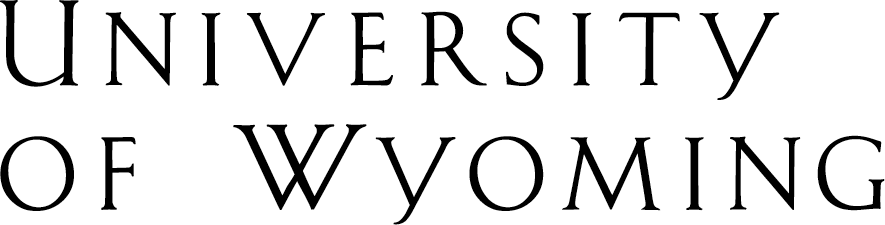 Office of the Registrar;   •  (307) 766-5272 • fax (307) 766-3960 • e-mail: registrar@uwyo.edu • www.uwyo.edu 